NeptunHotel: Recif 3*Hotelul Recif*** este situat în centrul staţiunii Neptun, la 5 minute de plajă; dispune de 160 camere duble dotate cu TV, minibar (răcitor), aer condiţionat, un restaurant modern, loc de joacă pentru copii, 3 terase şi 2 piscine. Masele de pranz si cina se pot servi pe baza bonurilor de masa in 2 restaurante din stațiune.MASA:Micul dejun este  sub formă de bufet suedez ( 23 lei/zi/pers.) INCLUS; Valoarea bonurilor valorice este de 45/70/100 de lei/zi/persoana. Bonurile  valorice sunt optionale.FACILITĂŢI COPII:Un copil cu vârsta cuprinsa între 0 – 2,99  ani are gratuitate la cazare cu mic dejun;Un copil cu vârsta cuprinsă între 3 – 9,99 ani achită 50% din valoarea micului dejun (11,5 lei/zi) şi cazare va fi 10 lei/zi/copil din valoarea unui loc dacă nu se solicită pat suplimentar; Valoarea patului suplimentar pentru copii ( 3-16 ani) este de 50% din valoarea unui loc de cazare.Copiii peste 10 ani se consideră adulţi şi vor achita mic dejun întreg (23 lei/zi/pers.);În camera dublă se pot caza  2 ADL şi 2 copii până-n  9.99 aniŢarcul pentru bebeluşi are tariful de 20 lei/noapte în orice perioadă. Nu dispune de camere in Regim de SGLAccesul animalelor de companie este strict interzis.Hotel Recif nu dispune de camere pentru 3 adulţi. Accesul este gratuit la piscină (inclusiv şezlongul), pentru oaspeţii hotelului. Turiştii dispun de internet wirelles gratuit în ariile publice iar parcarea este liberă în limita disponibilităţilor. Este interzis gatitul in camera de hotel si accesul cu primusuri, spirtiere, resouri, aragaz, plite.La recepţie se achită taxa de salubritate, taxa de staţiune – conform H.C.L.M./2004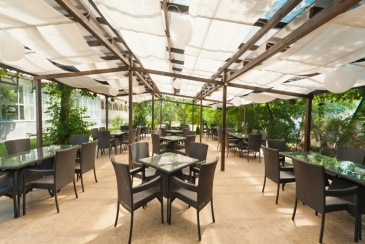 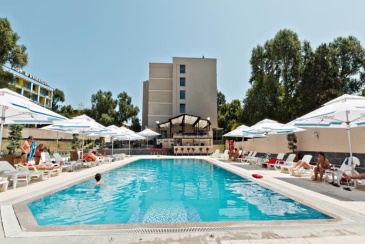 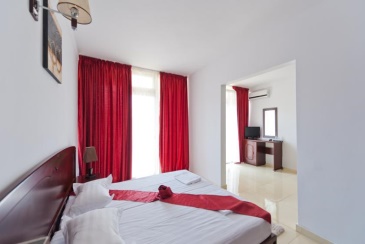 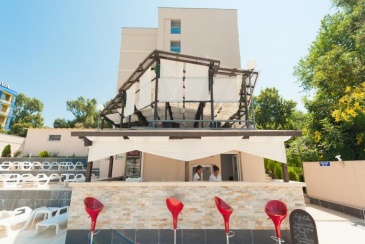 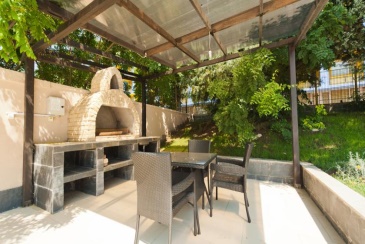 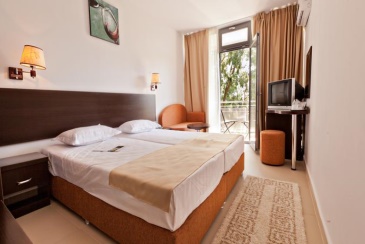 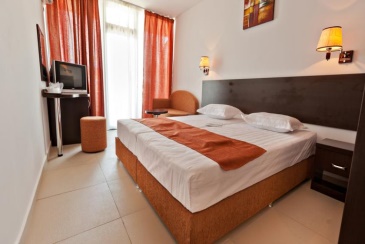 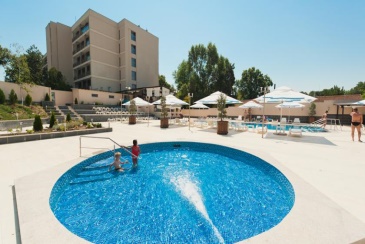 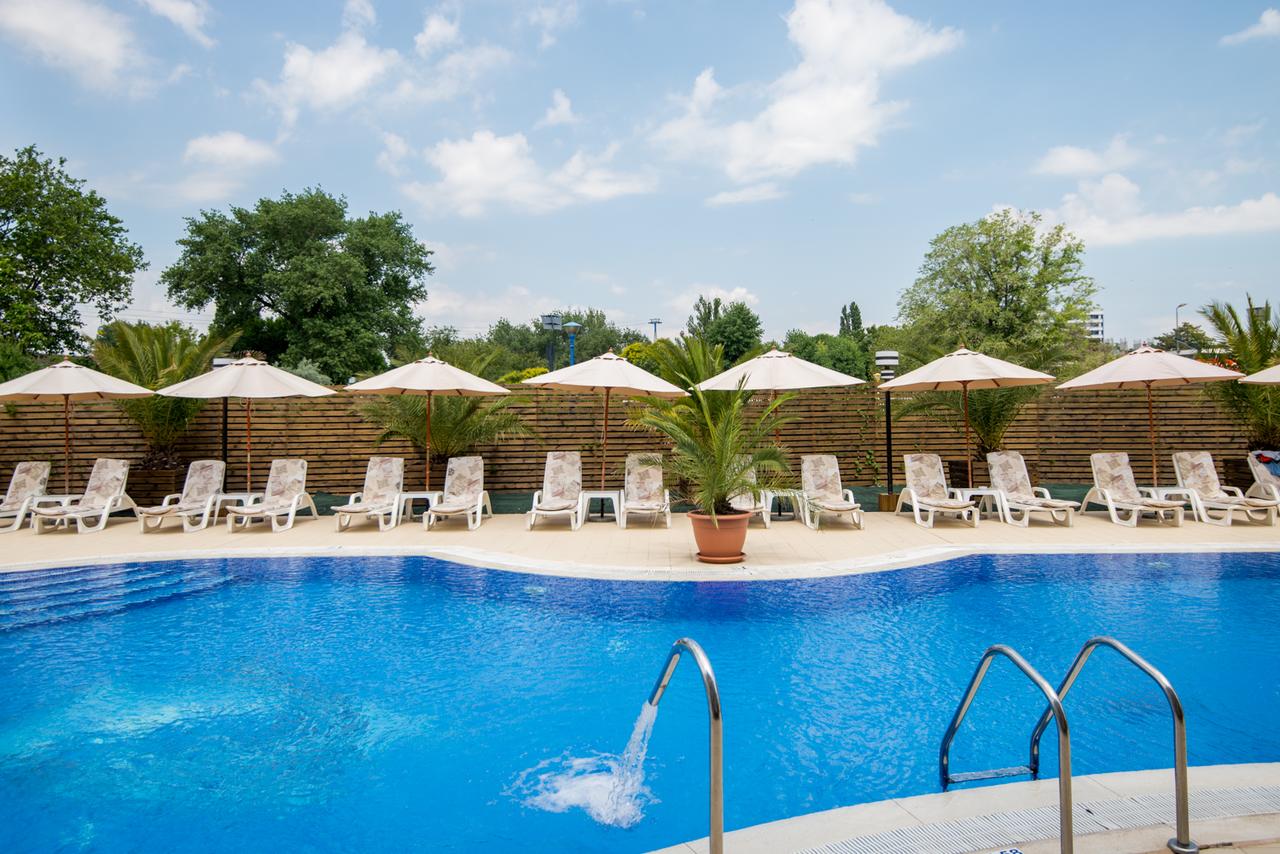 PERIOADALei/camera/noapteCAZARE CU Mic Dejun INCLUS/DBL/NOAPTE(≥5NOPTI)CAZARE CU  Mic Dejun  INCLUS/DBL/NOAPTE(3,4 NOPTI)05.06.2020 - 30.06.202019720801.07.2020 - 15.07.2020263-16.07.2020 - 23.07.2020296-24.07.2020 - 17.08.2020351-18.08.2020 - 25.08.2020318-26.08.2020 - 31.08.2020274-01.09.2020 - 13.09.2020197208